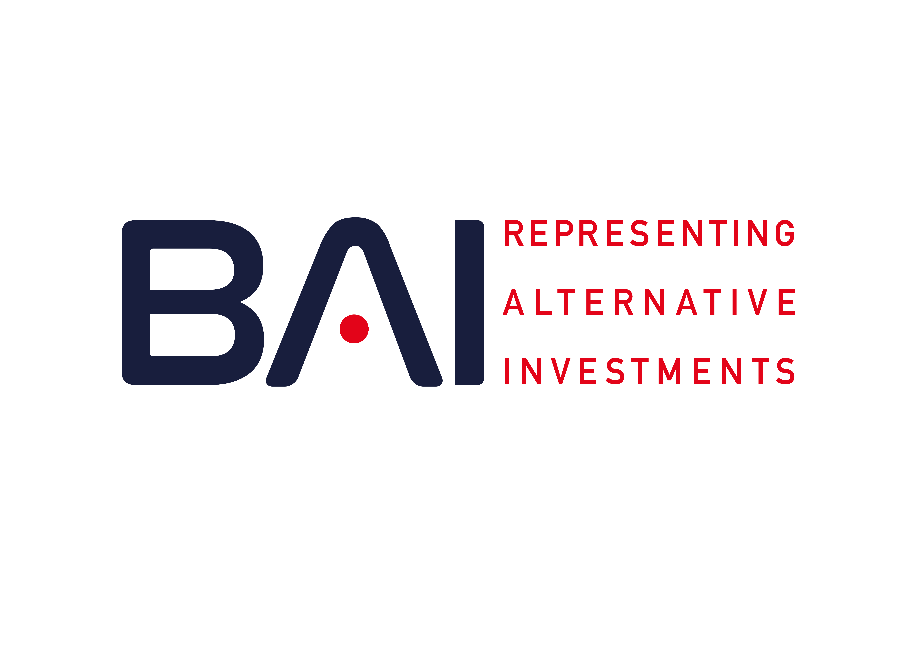 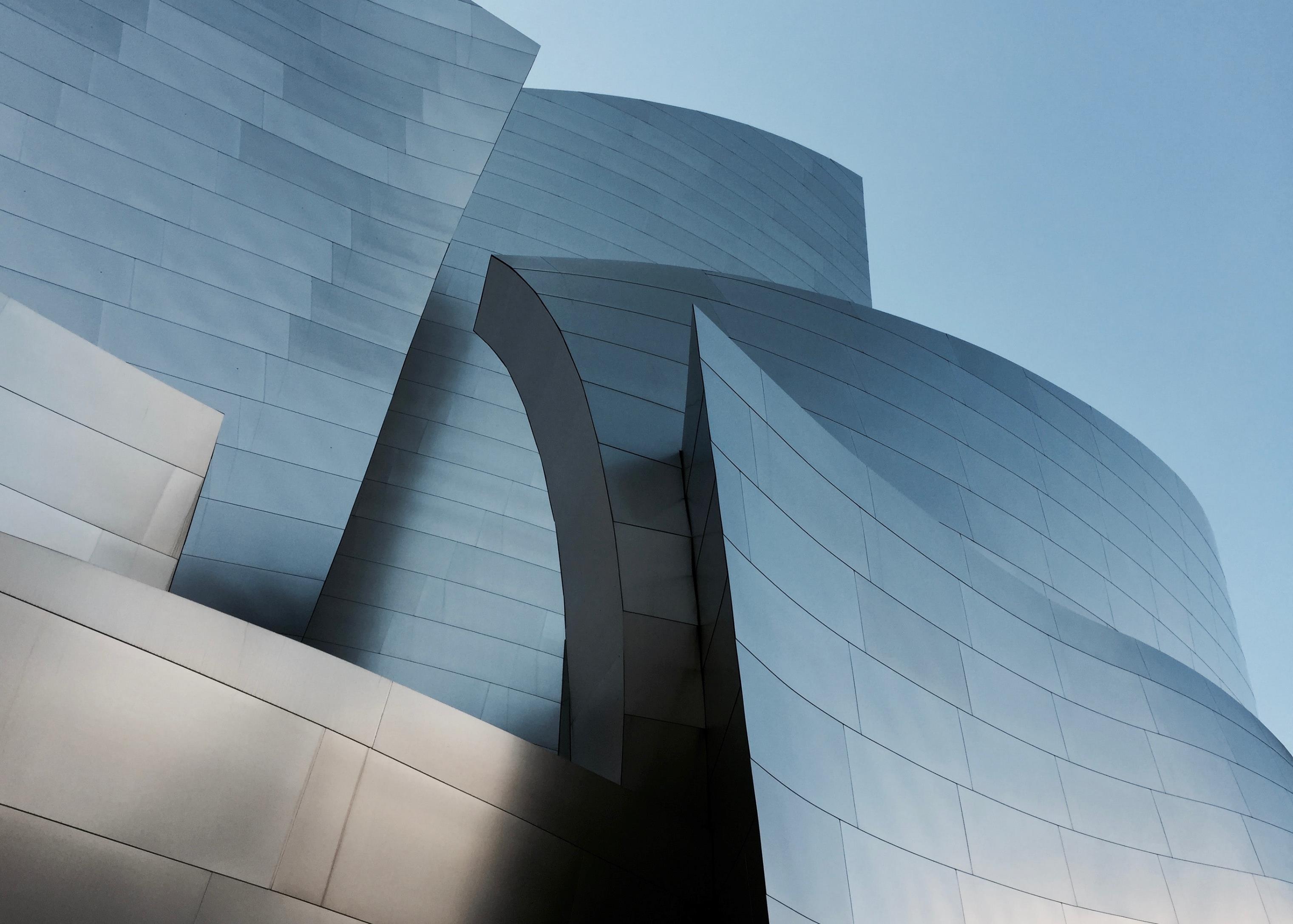 DisclaimerThis due diligence questionnaire was prepared with the highest level of accuracy and diligence. However, the Bundesverband Alternative Investments e. V. (BAI) - German Alternative Investments Association - does not assume any responsibility for the quality and validity of the information in this due diligence questionnaire. The BAI, its executive organs, and its employees will not assume any guarantee nor warranty and exclude any liability in any form for losses in connection with the use of this due diligence questionnaire.Furthermore, BAI explicitly points out that this investor due diligence questionnaire is a general template for the examination of private equity managers, the proposed investment vehicle and their investment targets. The specific requirements of investors as well as the specialties of certain private equity funds might demand an adjustment and enlargement of the questionnaire. In this case, BAI advises a critical examination at the beginning of the due diligence process. Due to the very different stages of the managed investment targets, not all the questions might be of relevance for certain private equity managers and their managed investment targets. In addition, many of the following questions are answered in a detailed manner within the private placement memorandum (ppm). This due diligence questionnaire does not replace the ppm, but instead structures relevant questions.For reasons of specification, the BAI reminds the addressees that this questionnaire specifies the investment class private equity (including venture capital).Please note that this questionnaire may not include the BAI logo nor the BAI corporate design in case of any modifications. Investors might consider signing a mutual non-disclosure agreement before the exchange of information. Moreover, investors' investment decisions should not be based solely on this questionnaire. An additional meeting in person with the respective asset manager as well as a separate tax and legal review of the investment are highly recommended to investors. I General InformationContactKey Facts – Investment Product offeredFund Setup & Further Parties Please illustrate the structure of the investment product offered in terms of ownership and the parties involved.II Management Company and Institutional IssuesCompany Information – Fund ManagerPlease attach how your team is positioned within the company and add organizational structure chart. Please give an overview of your ownership structure and add ownership structure chart.Private equity funds specialization: To what extent is your management company’s portfolio specialized in terms of…? Please explain the access of the different private equity strategies in which you are specialized.Kindly name any business activities outside of fund management carried out by the management company / key persons.PersonnelGive an overview of the people involved in the operational management of the fund. (You can also illustrate this in an organizational chart.)Qualifications / work experience of the management company partners (you also have the possibility to send this as an Excel file):Qualifications / work experience of further key employees responsible for the offered fund (you also have the possibility to send this as an Excel file):How many deals are managed by the investment team? Kindly also outline the team track record.Which of the following long-term incentives do you use for investment executives? (Please use the same definition of partners as above / you also have the possibility to send this as an Excel file)Turnover among key personnel (including C-Level, level below and further key employees) and total FTEs in the last 3 years:In case of significant changes in the personnel structure, please state reasons (particularly key personnel turnover).Please state the average tenure for your entire company.Please explain your human resources strategy in terms of the overall targets and the current status quo. Please specifically address the issues of age structure in the team, new hires and planned exits.Who in your team is entitled to receive carry? How are the payments handled (e.g. vesting schemes etc.)? Also name further incentives you use (e.g. trainings etc.). Which of the following long-term incentives are used for further key employees (other than executives)? (you also have the possibility to send this as an Excel file)Investment and Advisory CommitteePlease briefly outline the structure and tasks of the investment committee. You can support this graphically below.Please describe the investment decision process.Qualifications / work experience of the investment committee (in case the persons have already been covered before, e.g. in partners’ qualifications, it is enough to indicate so below the table / you also have the possibility to send this as an Excel file).Is there any independent advisory committee to the fund manager? If so, describe its function, members and frequency of meetings.Compliance Please name the persons responsible for compliance within your company:Are there any business-relevant civil, criminal or regulatory actions against partners / key personnel? Please provide detailed information (responsible partner / type of action etc.), if this is the case.Are there any business involvements of partners / key personnel as well as other relationships that might cause conflicts of interest? Please provide details on the mentioned conflicts of interest (potential, current and historic) and explain how you manage them.Please describe your compliance process (detailed information). Which tools do you apply?Risk Management Kindly outline the frequency of risk analysis for the offered fund:Which qualitative risk factors play a role in your investment selection process?Please describe your risk management process (detailed information). Which risk management tools do you apply and how is it embedded into your organization?Independent Auditor and Legal Counsel of the Management CompanyIII Further Parties within the Fund Setup Investment Advisor AIFMCustodian Legal Counsel of the FundAuditor of the FundPlacement AgentIV Legal Structure, Regulation and Documentation Legal Structure, Regulation & RegistrationKey Aspects of the Limited Partnership Agreement (LPA) Agreements Target / Portfolio Company LevelInvestment agreement: kindly explain main results (for realised fund-transactions) resp. negotiation targets (for planned transactions) with respect to the following key provisions:Please state to what extent the following terms are included in agreements with target companies. (Below the table, you can either elaborate on certain aspects or name others.)Shareholders’ agreement (target company level): Kindly explain main results (for realised fund transactions) resp. negotiation targets (for planned transactions) with respect to the following key provisions:To what extent do you include MAC clauses in your agreements?V Size, Timeline & Fees and CostsFinancial Performance on Fund LevelPlease list the following performance data and ratios (if applicable) of the offered private equity fund (*standard currency might be amended if required by investor and as specified below the table):If there already are significant discrepancies between expected and realized IRR, please provide the reasons below.What is the targeted leverage level (%) of the offered fund?Please explain to which extent you use credit subscription facilities for the offered fund.Fees and Costs Please give an overview of the cost structure of the fund and bps of the resp. fees. VI Strategy and Allocation of Fund Single Funds Focus and Strategy Please describe the investment strategy of the fund (you might also attach a diagram for clarification).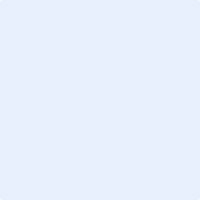 What is your competitive advantage compared to other private equity fund managers of the same peer group?Is this a new strategy for the investment manager or comparable to a previous one?What is the geographic focus of the strategy?What is the industry / sector focus of the strategy?What is the target number of investment holdings for this strategy when it is fully invested?What is the expected holding period for investments made using this strategy?Deal Sourcing Activities and CharacteristicsPlease describe your potential pipeline of investment opportunities. Why do you have a comparative advantage over your competitors in terms of sourcing process?Does your sourcing of new investment opportunities depend on individual external companies and / or individuals within your team? If so, (1) who? and (2) how do you or respectively the external company deal with the key man risk?In your opinion, can any conflicts of interest occur in connection with deal sourcing?To what extent does your management company use the following sources for transactions?How do you intend to deal with / mitigate dry powder in the offered fund? Please also refer to the funds you have managed so far. (Specify the proportion of committed capital which is not invested so far)Single Funds Target Allocation General investment focus of the offered single fund:Please state the limits with respect to specific industries and/ or PE strategies.Within which investment horizon do you plan to invest in the target companies?Does the fund envisage maximum and / or minimum number of holdings?State the key variables for the selection of target companies for new funds: Planned allocation of potential target companies’ locations (in %) for the fund offered. Please also indicate country limits (if any).How is the allocation planned in terms of the size of the resp. target company measured in EBITDA? Indicate possible limits and specify below the table if necessary.How is the allocation planned in terms of the size / enterprise value of the resp. target company? Indicate possible limits and specify below the table if necessary.Please explain the exposure to foreign currencies in the offered fund. Also indicate FX limits. (Specify below.)Please provide additional information with respect to other requirements of investments in the fund (e.g. multiple ranges etc.).What is the targeted leverage level (%) on target companies’ level? Please explain your planned exit strategy for the fund investments (e.g. IPO, trade sale, sale to strategic or financial investor etc.).Due Diligence for Fund InvestmentsTo what extent does your company use the following types of internal / external due diligence for fund investments?How are stand-alone issues analyzed and reflected in pricing?Please describe in more detail the support provided by external parties in the due diligence process.Please explain the responsibility for the business plan / financial model due diligence within your company.Pricing of Acquisitions / Divestments of Target CompaniesWho decides on targeted max. prices for acquisitions and min. prices for divestments of the fund’s investment as well as on the final purchase price of transactions?Are M&A valuations and synergy calculations done inhouse or externally?Which methods are applied (DCF, multiple, sensitivity testing etc.)?In case of venture capital, please describe the valuation approach.Management of FX and Interest Rate Risk on Single Fund Level Explain possible restrictions regarding the use of derivatives on fund level (if any).Please explain your strategy for dealing with the foreign currency risk on fund level. Do you use derivatives to hedge foreign currency fluctuation risk?Please explain your strategy for dealing with the interest rate risk on fund level. Do you use derivatives to hedge interest risks?Management of Target CompaniesHow do you source experienced Senior Management for target companies?Please explain to what extent personnel of the Asset Manager is involved in the direct management of the target companies. Please also address potential conflicts of interest.What incentive policy do you provide for the senior management of the target company (carry, purchase options, exit price participation etc.)?VII Track RecordNumber of funds issued up to now and assets under management (AuM):Information on single funds issued up to now (If the investor does not specify, the latest five funds (or funds within last ten years) with an identical or similar strategy should be sufficient. You also have the possibility to send this as an Excel file). Describe the investment focus of previously launched products.Please describe your track record as an investment team in terms of past funds and the composition of the team.Please indicate the performance metrics of previous products (If the investor does not specify, the latest five funds (or funds within last ten years) with an identical or similar strategy should be sufficient. You have also the possibility to send this as an Excel file).If there has been a significant discrepancy between expected and realized IRR in the above listed funds, please provide the reasons below.In case of defaults in your portfolio, please describe reasons and mitigation.Explain frequency and success of different exit strategies applied for previous funds (If the investor does not specify, the latest five funds (or funds within last ten years) with an identical or similar strategy should be sufficient. You have also the possibility to send this as an Excel file).VIII ESGPolicies and GuidelinesWhat are your ESG-related guidelines and how do ESG factors influence your investment strategy?According to which guidelines did you develop your ESG strategy (e.g. SDG)?Which ESG strategy do you pursue (exclusion, best in class, impact investing, etc.)?Do you support an ESG initiative? If yes, which do you support (UN PRI)?Who is directly responsible for defining the ESG strategy and framework for the fund and how do you monitor the implementation?Investment manager: Are there any ESG-linked incentive components in the annual employee performance review / bonus?Senior management portfolio companies: Are there any ESG-linked incentive components in the annual employee performance review / bonus?On management company level: do any guidelines or initiatives to foster diversity & inclusion exist?Investment ProcessHow does the consideration of ESG affect the pipeline of potential investments?Have you ever declined investments due to ESG issues? Is there an ESG delegate with a seat on the investment committee?How do you identify, report and manage significant ESG-related risks of the fund?Please describe what ESG data, research, external consultants, resources, tools and practices you use within the investment process.Monitoring and Reporting of ESG AspectsHow do you monitor ESG factors and potential issues on portfolio-company-level from the investment decision to the exit?Who is responsible for the monitoring of ESG-related risks?Have violations of the ESG standards been known in the past and how were they dealt with in specific terms?Are special ESG reports prepared? If yes, how often are these reports sent to investors?IX Reporting Issues and ReferencesProvide an overview of all reports sent from GP to LP. Please also include timing / frequency and provide samples.What other regular and ad hoc investor communication do you offer (regular update calls, AGM, semi-annual meetings, etc.)?How are reports and further investor communication disclosed (e.g. investor portal, via email, etc.)?Do you provide reporting data in a processable format (e.g. Excel format)?Do you answer investors’ individual reporting templates?Do you provide Solvency II reporting to your insurance investors?State the present and expected investors as percentage of total committed capital in your single fund. Kindly also comment on type of investor with respect to regulatory issues.Please provide reference contacts from the groups of investors, portfolio company management as well as Private Equity Sponsors / Debt Advisors providing equity. AbbreviationsAIFM		Alternative Investment Fund Manager	AIFMD		Alternative Investment Fund Manager DirectiveAIV		Alternative Investment Vehicle	AuM		Assets under ManagementCAIA		Chartered Alternative Investment AnalystCFA		Chartered Financial AnalystCIIA 		Certified International Investment AnalystCV		Curriculum VitaeCVA		Certified Valuation AnalystDCC		Distributed to Committed CapitalDCF		Discounted Cash FlowDDQ 		Due Diligence QuestionnaireDPI		Distributed to paid-in capitalEBITDA	Earnings before interest and taxESG 		Environment Social GovernanceFTE		Full Time EquivalentFX		Foreign ExchangeGP		General PartnerIPO		Initial Public OfferingIRR 		Internal Rate of ReturnISIN		International Securities Identification NumberKVG		KapitalverwaltungsgesellschaftLP		Limited PartnerLPA		Limited Partnership AgreementMAC		Material Adverse ChangeMBO		Management BuyoutMFN		Most Favoured NationPIC		Paid-in capitalPIPE		Private investment in public equityPIK		Payment in KindRVPI		Residual Value to paid-in capitalAppendixHere, you may illustrate specific topics in more detail and / or attach further diagrams / slides etc. (to expand simply click on the plus below the graphics window).SignaturesName: Position: Date: Signature: ________________________________________________Name: Position: Date: Signature: ________________________________________________Please also indicate all other persons who took part in answering the questionnaire (include company, position, email and date of editing).Asset management company and domicileName: City: Country: Homepage: ContactName: Professional level: Email: Phone: LinkedIn: Responsible office addressStreet: Post code: State / province: Country: Name of the investment productLegal structureFund type (closed ended, open ended, listed)Please give a brief description of the fund’s strategy, term and the competitive advantage.Please provide a brief description of the expected investor structure.ISIN (if any)DomicileRegulatory authorityIn which subsegment of private equity is the fund active?Fund currency (ISO-Code, e.g. GBP)Target size of the fund (AuM in currency)Vintage (year)Investment period (years)Lifespan (years)Max. lifespan extension (years)Target gross IRRTarget net IRRSummary of compensation structure (fees, discounts, etc.) Please summarize major risks of the investmentFund managerInvestment advisorAdministrator (e.g. KVG, AIFM, etc.)CustodianLegal advisor (foundation phase)Other advisors AuditorPlacement agentExternal data support (e.g. market data)Date of formation of the management company (year)Active in the private equity segment since (year)Name of CEO / managing director / partnerTotal number of employees (FTE asset manager)Total number of employees (FTE responsible management division)Highly specialisedHighly specialisedHighly specialisedNot specialisedNot specialisedNot specialisedComments7654321General classificationIndustry sectorsGeographical regionsTarget company sizeValue creation / synergies Innovation pipelineIncreasing salesProcurement optimizationMore efficient marketingAdjustment of product portfolioTechnology improvementsOptimization of (C-level) managementSpin-offsReorganization / efficiency programs Digitalisation / IT improvementsOther: Strategy & stagesVenture	Seed stage	Early stage	Later stageGrowthBuyout	Small	Mid	LargeTurnaroundSpecial situationsMezzanineOther: Don´t use this strategyPrimariesSecondariesCo-InvestmentsCommentsVentureSeed stageEarly stageLater stageGrowthBuyoutSmallMidLargeTurnaroundSpecial situationsMezzanineOther: Partner (1)Partner (2)Partner (3)Partner (4)Partner (5)Partner (6)Partner (7)Partner (8)NameEmailWorking within company since (mm / yyyy)Current position Current position held since  	  (mm / yyyy)CV attachedEducational backgroundHighest academic degreeFurther certificates and qualificationsCFA CAIACVACIIAOtherPast operational experience before current position (1) (2) (3) (4) (5) (6) (7) (8)NameEmailWorking within company since (mm / yyyy)Current position Current position held since        (mm / yyyy)CV attachedEducational backgroundHighest academic degreeFurther certificates and qualificationsCFA CAIACVACIIAOtherPast operational experience before current position Partner (1)Partner (2)Partner (3)Partner (4)Partner (5)Partner (6)Partner (7)Partner (8)a. Salaryb. Carry rightsc. Carried interestd. Share optionse. Bonusf. Co-investment rightsg. Other:Average FTEsTotal number of leaversAverage key personnelKey personnel number of leaversCurrent yearOne year agoTwo years agoThree years ago a. Salaryb. Carry rightsc. Carried interestd. Share optionse. Bonusf. Co-investment rightsg. Other:Member (1)Member (2)Member (3)Member (4)Member (5)Member (6)Member (7)Member (8)NameWorking with current company since (mm / yyyy)Current positionCurrent position held since        (mm / yyyy)CV attachedEducational backgroundHighest academic degreeFurther certificates and qualificationsCFA CAIACVACIIAOtherExperience before current position Position              (e.g. Compliance officer)NameResponsibilities Educational backgroundPosition held since (mm / yyyy)Partner / Key personnel (name)(Type of) other business involvements and relationshipsPotential conflicts of interestVery highVery highVery highVery lowVery lowVery lowComments7654321Business risk of portfolio companyCurrency riskCountry riskMarket riskLitigation riskFinancing / liquidity riskLegal risk regarding fund structureConcentration riskRisk of negative regulatory changesTermination / exit riskSenior Management staffing riskInsurance riskAuditorCompany: Contact name: Domicile: Mandate since (mm / yyyy): Legal counselCompany: Contact name: Domicile: Mandate since (mm / yyyy): Name of the investment advisor and domicileName: City: Country: ContactName:  Professional level: Email: Number of funds under advisoryPlease give an indication of the investment advisor's experience with private equity.How long does the business relationship exist?What is the compensation structure of the investment advisor?Name of the AIFM / Name: 	KVG and domicileCity: Country: ContactName:  Professional level: Email: Please give an indication of the AIFM experience with private equity.How long does the business relationship exist? What is the compensation structure of the AIFM?Name of the custodian and domicileName:  Professional level: Email: ContactName:  Professional level: Email: How long does the business relationship exist?Name of the legal advisor and domicileName:  Professional level: Email: ContactName:  Professional level:  Email: How long does the business relationship exist?Name of the auditor and domicileName:  Professional level: Email: ContactName:  Professional level:  Email: How long does the business relationship exist?Name of the placement agent and domicileName:  Professional level: Email: ContactName:  Professional level:  Email: How long does the business relationship exist?Legal structureGeneral partner legal name (GP):Fund legal name (the “fund”)Legal structure of the fund (applicable law for the fund)Here you can add a diagram to illustrate the legal structure of the fundDomicileRegulatory authority	(if other, please specify)Does a national regulation authority require registration?Registration dateRegistration numberIs the fund itself subject to regulation or only the fund manager (e.g. Reserved Alternative Investment Fund {RAIF})?Type of regulation / authorisation / registration (scope, exemptions etc.)For non-EU funds: is regulation similar to the EU? Recent regulatory inspections (date, type, findings etc.)For non-EU funds: will the fund be marketed under the AIFMD (EU-passport, private placement) in the EU?ISINApplication of acknowledged self-regulatory standards (please specify)Rating (if any)Are there any limitations of liability for investors?General termsFund legal name and place of business Purpose of the partnership as stated in the LPASummary of capital and loan contributionsGeneral partnerFault / No fault rights; Divorce / Removal: What are investors’ rights regarding dismissal of the GP/ managers etc.?Name special commitment clauses of senior management.What are the information rights of investors with respect to GP / management company?Kindly explain investors’ rights when it comes to LPA amendments (veto rights etc).Please comment on indemnification of the GP (and GP’s employees) resp. the management company.SubscriptionDo you expect contributions in kind?Will there be external valuations?Are additional amounts for subsequent investors foreseen and is an adjustment of premium in GP’s discretion?Kindly outline any excuse rights for investors.BorrowingAre additional loans to be provided by the LPs?Comment on key terms (interest, repayment, etc.)Name debt financing restrictionsDistributionSummarize the distribution policy: payments to the GPpayments to GPDistribution of residual profits When and by whom will dividends and carried interest be audited?In which cases are recalls of distributions allowed?Is an escrow account for carried interest in place?Please summarize terms regarding reinvestment and recycling.Carry ClawbackDo any collateralization measures exist reg. the clawback for carry?(for further information on fees, see chapter V)Kindly specify clawback calculation events.Alignment of interestSummarize in what way the carry is distributed.How do you ensure maintenance of the mandatory sponsor commitment throughout funds terms?Default measuresKindly summarize all default measures for the planned fund.Are these measures adjustable for regulated investors subject to restrictions on permissible default measures?TransferabilityDescribe restrictions applicable to investors (consent requirements?).Describe restrictions applicable to GP and / or carry recipient and explain measures to maintain alignment of interest (investor consent request?).Kindly state any qualitative requirements for future investors (e.g. professional investor according to AIFM guideline).TerminationKindly explain investors’ rights in case of liquidation of the fund before termination date.Are any investments after termination of the commitment period permitted?AIVs / Parallel funds / feeder funds Will the participation in AIVs / parallel funds / feeder funds be mandatory?Co-investment opportunitiesAre individual LPs additionally offered co-investment rights?Are co-investment rights offered to the GP?What is the allocation policy for co-investment opportunities?Key person mechanismSummarize the mechanism in case of a key person event.Side letterWhich clauses will be covered in a side letter with the investor and are MFN clauses included?Further restrictionsKindly comment on any restrictions and relevant clauses with respect to secondary transactions.Equity-contributions (primary shares, secondary shares, options….)(Shareholder) loansWarranties (and effects in case of breaches)Anti-dilution clausesPlan to use the following characteristicVery importantVery importantVery importantNot importantNot importantNot importantCommentsPlan to use the following characteristic7654321(i)   Financing(i)   Financing(i)   Financing(i)   Financing(i)   Financing(i)   Financing(i)   Financing(i)   Financing(i)   Financing(i)   FinancingStraight equityStraight debtCombination of straight equity and straight debtPreferred equityPreferred debtConvertible preferred equity  Convertible preferred debtSilent partnershipsOther combination: (ii)  Majority and minority shareholdings as % of Shareholdings (=voting rights)(ii)  Majority and minority shareholdings as % of Shareholdings (=voting rights)(ii)  Majority and minority shareholdings as % of Shareholdings (=voting rights)(ii)  Majority and minority shareholdings as % of Shareholdings (=voting rights)(ii)  Majority and minority shareholdings as % of Shareholdings (=voting rights)(ii)  Majority and minority shareholdings as % of Shareholdings (=voting rights)(ii)  Majority and minority shareholdings as % of Shareholdings (=voting rights)(ii)  Majority and minority shareholdings as % of Shareholdings (=voting rights)(ii)  Majority and minority shareholdings as % of Shareholdings (=voting rights)(ii)  Majority and minority shareholdings as % of Shareholdings (=voting rights)Minority interest (< 25.0 %)Blocking minority (> 25.0; < 50.0 %)Majority interest (> 50.0 %)(iii)  Participation in target company(iii)  Participation in target company(iii)  Participation in target company(iii)  Participation in target company(iii)  Participation in target company(iii)  Participation in target company(iii)  Participation in target company(iii)  Participation in target company(iii)  Participation in target company(iii)  Participation in target companySingle InvestorLead-InvestorCo-InvestorOther: (iv)  Contingencies as part of contracts between PE fund and target companies(iv)  Contingencies as part of contracts between PE fund and target companies(iv)  Contingencies as part of contracts between PE fund and target companies(iv)  Contingencies as part of contracts between PE fund and target companies(iv)  Contingencies as part of contracts between PE fund and target companies(iv)  Contingencies as part of contracts between PE fund and target companies(iv)  Contingencies as part of contracts between PE fund and target companies(iv)  Contingencies as part of contracts between PE fund and target companies(iv)  Contingencies as part of contracts between PE fund and target companies(iv)  Contingencies as part of contracts between PE fund and target companiesStaged financing Contingencies related to financial performanceContingencies related to corporate strategy (e.g. entering new markets)Contingencies related to operative performance (e.g. business plan projections or new product released) Contingencies related to general business activities (e.g. expanding facilities, hiring new executives)Other: (v)  Provisions typically included(v)  Provisions typically included(v)  Provisions typically included(v)  Provisions typically included(v)  Provisions typically included(v)  Provisions typically included(v)  Provisions typically included(v)  Provisions typically included(v)  Provisions typically included(v)  Provisions typically includedConversion provisionsDividend provisionsCo-sale agreementsAnti-dilution provisionsProtective provisionsRegistration provisionsVesting provisionsNon-compete clausesBoard representationOther: (vi)  Rights typically included(vi)  Rights typically included(vi)  Rights typically included(vi)  Rights typically included(vi)  Rights typically included(vi)  Rights typically included(vi)  Rights typically included(vi)  Rights typically included(vi)  Rights typically included(vi)  Rights typically includedMaterial Adverse Change (MAC)Redemption rightsLiquidations rightsRights of first refusalVoting rightsBoard supermajority rightsBoard veto rightsInformation rights and voiceOther: Roles and responsibilities within the board of directors and / or supervisory board of the target company (level of involvement of the asset manager in the direct management)Voting rights / control rights in the target companyProtective provisionsProprietary informationKeyperson clauses / VestingTechnology transferPre-emption rights, Call-/ Put optionsExit rules (incl. drag-along / tag along / liquidation preferences etc.)Dividend restrictions and preferencesFinancing of the portfolio company (e.g. targeted debt / equity ratio etc.)Fund sizeTargeted fund sizeMinimum sizeMaximum / capFirst close amountLP structureMinimum investments per LPMaximum investments per LPTarget number of LPsTarget type of LPsTarget region of LPsPlanned timelineOrganization and formationFund-raising period VintageInvestment / commitment periodDivestment / post-commitment periodMax. extension period in yearsMax. times extensionDissolutionPerformance data and ratios Fund offeredCommentsNumber of investmentsNumber of defaults within the fundDate of current valuation (dd / mm / yyyy)Target size (fund currency)Committed capital (fund currency)*Please also provide this in EUR Invested capital (fund currency)*Please also provide this in EUR Investments as percentage of capital committedPaid-in capital (PIC) (Fund currency)*Paid-in capital (PIC) in EURDistributed to paid-in capital (DPI)Residual value to paid-in capital (RVPI)Distributed to Committed Capital (DCC)Called-up to Committed CapitalGross IRR (% excl. credit subscription facilities)Gross IRR (% incl. credit subscription facilities)Net IRR (% excl. credit subscription facilities)Net IRR (% incl. credit subscription facilities)Original Target IRR (%)Other:  Note: If required by the investor, an Excel sheet should also be attached explaining the calculation of the individual ratios (including cash flows, NAV calculation, etc.).Note: If required by the investor, an Excel sheet should also be attached explaining the calculation of the individual ratios (including cash flows, NAV calculation, etc.).Note: If required by the investor, an Excel sheet should also be attached explaining the calculation of the individual ratios (including cash flows, NAV calculation, etc.).Management feeManagement fee (p.a. in bp)Does the fee change over time (e.g. after investment period)?Does this differ according to the respective share classes?Which costs are covered by the fee?In which situations is management fee offsetting allowed?Performance feePerformance FeeTime-weighted return basis or IRR basisHurdle rateHigh watermarkClawbackAdministrative fee recaptureLockup periodMultiple tiersCatch upsEuropean or American waterfallService provider and other fund costsPlease name the fees of the parties involved Investment advisorAdministratorCustodianLegal advisor Other advisorsAuditor (fund level)Auditors (target companies)External data supportFurther consultingOtherHow are these costs and fees allocated to GP and LP?Other fees Set-up costs (% p.a. / max.)Operational costs (% p.a. / max)How are these costs and fees allocated to GP and LP?Sources of deal flow in %Comments Own processing of transactionsDeal-finders compensated with       	commissionDeal-finders compensated with         	co-investment rightsAuctions by investment banks / consultanciesNetwork to investment banksNetwork to strategic investorse.	Other: Target allocation in %Expected number of investmentsLimitsComments Private Equity StrategyVenture	Seed stage	Early stage	Later stageGrowthBuyout	Small	Mid-sized	LargeTurnaroundSpecial situationsMezzanineOther: Private Equity TypePrimariesSecondariesDirect / Co-InvestmentsOther: Expected portfolio share in %Comments > 1 year1-3 years3-5 years5-7 years7-10 years>10 yearsVery importantVery importantVery importantNot importantNot importantNot importantComments7654321a)  Company relatedYears in operation / size Brand name / reputation   Information policy / transparencyManagement experienceCompanies’ credit worthiness / ratingRisk profile / diversificationCompany size / enterprise valueStructure of shareholdersManagement successionComplianceOther: b) Business related Sales development Customer structure (number, % of sales, regional allocation, dependencies, etc.)PricingFixed costsVariable costsCompetitorsSupplier structure (number, % of sales, regional allocation, dependencies, etc.)TechnologyMaterial assets (age, etc.)Immaterial assetsIntellectual propertyPatentsEmployees (average age, compensation, severance payments, etc.)Other: c) Finance / tax / legal relatedLeverageLiquidityTerms and conditions of loans / shareholder loansShareholder rights e.g. preferred dividendsAccountingHistoric financial statementsExisting contingent liabilities (e.g. guarantees)Tax issuesLegal aspectsOther: d) Value creation / synergies 	Innovation pipelineIncreasing sales / more efficient marketing / adjustment of product portfolioProcurement optimizationTechnology improvementsRestructuring of processesOptimization of (C-level) managementSpin-offsReorganization / efficiency programs Digitalisation / IT improvementsOther: e)  Macroeconomic & policy issuesEconomic growth☐IndustryDomicileExpected inflationAvailability of qualified employeesPolitical stabilityIndependent judiciaryOther: f)  Portfolio related / experienceDiversification between countriesDiversification between sectorsExperience within the industryOther: g)  Further issuesTax issuesRegulatory issuesOther: Targeted geographical allocationExposure in %Limits                              (Min. – Max.; if any)Comments GermanyUKWestern Europe (ex. Germany, UK)Eastern EuropeUSJapanAsia (ex. Japan)Other: Target allocation in %Expected number of investmentsLimitsComments < EUR 1mEUR 1m to 10m EUR 10m to 20m EUR 20m to 100m EUR 100m to 200m > EUR 200mApplied currency type (ISO-Code, e.g. GBP)Applied exchange Rate (2 decimal places)Target allocation in %Expected number of investmentsLimitsComments < EUR 1mEUR 1m to 10m EUR 10m to 20m EUR 20m to 100m EUR 100m to 200m EUR 200m to 500mEUR 500m to 1bn> EUR 1bnApplied currency type (ISO-Code, e.g. GBP)Applied exchange Rate (2 decimal places)Target allocation in %FX LimitsComments US Dollar EuroBritish PoundJapanese YenOther: Other: Other: Very oftenVery oftenVery oftenNeverNeverNeverComments7654321(i)   Internal due diligenceBusiness / commercial due diligenceTechnical due diligenceBusiness plan/ financial model due diligence HR / pensions due diligenceReal estate / sites due diligenceFinancial due diligenceTax due diligenceLegal due diligenceESG due diligenceOther: (ii)  External due diligenceBusiness / commercial due diligenceTechnical due diligenceBusiness plan / financial model due diligence HR / pensions due diligenceReal estate / sites due diligenceFinancial due diligenceTax due diligenceLegal due diligenceESG due diligence Other: Number of single funds issuedThereof number of ongoing single fundsTotal AuM of the management company(as of mm / yyyy, currency)Thereof private equity related(as of mm / yyyy, currency)Total assets within private equity fund of funds(as of mm / yyyy, currency)Total assets within private equity single funds(as of mm / yyyy, currency)ProductsOriginal name of single fundFund size (currency)Legal structureStatus (incl.
fund raising period.)
 (mm / yyyy –    mm / yyyy )Vintage yearDry powderFund        offeredSingle fund 1Predecessor funds Note: For further existing single funds the table should be extended by clicking on the lower right corner.Note: For further existing single funds the table should be extended by clicking on the lower right corner.Note: For further existing single funds the table should be extended by clicking on the lower right corner.Note: For further existing single funds the table should be extended by clicking on the lower right corner.Note: For further existing single funds the table should be extended by clicking on the lower right corner.Note: For further existing single funds the table should be extended by clicking on the lower right corner.Note: For further existing single funds the table should be extended by clicking on the lower right corner.Previous Funds (name)Vintage yearType of fundFund statusPrivate equity strategyIndustry focusGeographic focusNumber of investmentsNumber of defaults within the fundDate of current valuation for the following questions (dd / mm / yyyy)Target size (fund currency)Committed capital (fund currency)Please also provide this in EUR Invested capital (fund currency)Please also provide this in EUR Investments as percentage of capital committedPaid-in capital (PIC) (Fund currency)Paid-in capital (PIC) (in EUR)Distributed to paid-in capital (DPI)Residual value to paid-in capital (RVPI)Distributed to Committed Capital (DCC)Called-up to Committed CapitalGross IRR (% excl. subscription credit facilities)Gross IRR (% incl. subscription credit facilities)Net IRR (% excl. subscription credit facilities)Gross IRR (% incl. subscription credit facilities)Original Target IRR (%)Other:  Previous funds (name)Total number of investmentsTarget sizeNumber of investments:	Initial Public Offering (IPO)	Trade sales	Secondary transactions	Buyback	Management buyout 	(MBO)	Liquidation / default	Other:  Capital already committed by investor class in %Expected share of investor class in %CommentsPrivate sector pension fundsPublic pension fundsOther superannuation schemesEndowmentsSovereign wealth fundsInsurance companiesSolvency II regulatedGerman Inv. Ord. regulatedFamily officesBanksGovernment agencyFund of funds and managed accountsOther: 